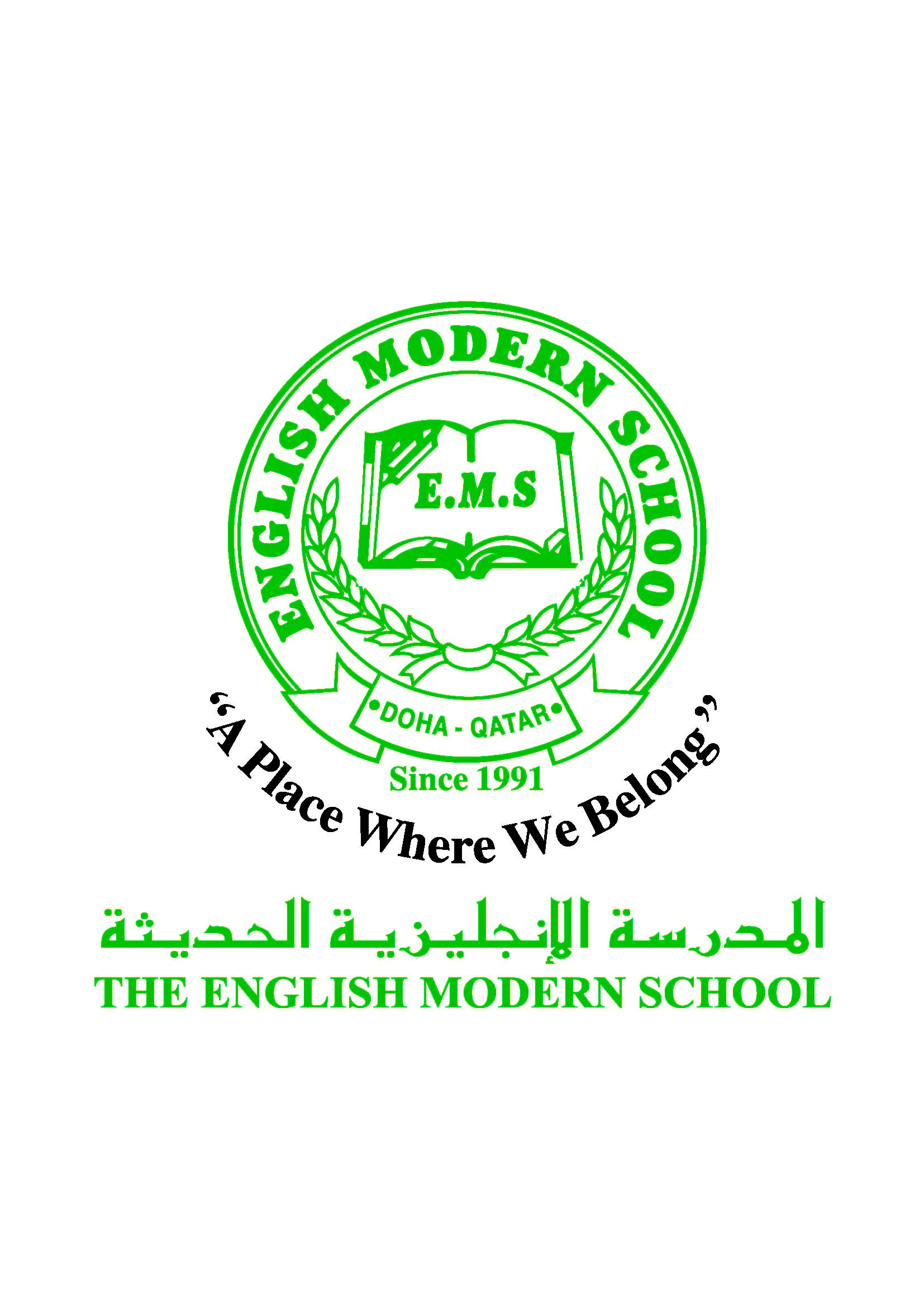            الرسالة الاسبوعية للفترة  من 5/3/2017 الى 9/3/2017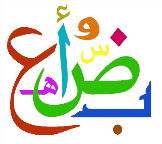 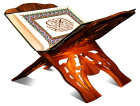 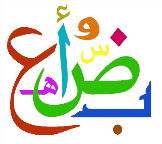 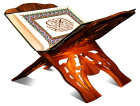 اللغة العربيةاللغة العربيةاللغة العربيةاللغة العربيةاليوم والتاريخالدرس/ النشاطأعمال الصف الواجبات الأحد 5-3 نشاط القراءة : رعاية كبار السن كتاب الصف  الفصل الثانييقوم الطلاب بقراءة الدرس واستخراج المفردات والتراكيب  الجديدة  الإجابة على أسئلة القراءة والاستيعاب والمعالجة اللغوية السؤال الأول والثاني أسئلة الفهم والتحليل من السؤال الأول إلى السؤال الثالث  ص 20-21 كتاب الطالب كتاب الأنشطة ص 9 (أ،ب،ج)الاثنين 3-6نشاط القراءة :رعاية كبار السن قراءة الدرس قراءة جهرية ثم يجيب الطالب على أسئلة الدرس المتبقية  من السؤال الرابع إلى السؤال السادس  *التعرف على النصوص الإقناعية وأساليبها من خلال قراءة الطالب للإطلالة ص 23 السؤال السابع ص 23 كتاب الطالب كتاب الأنشطة ص 10 الفهم والتحليل السؤال الأول والثاني3  -7 الثلاثاء إعراب الفعل المضارع شرح الدرس  يتعرف الطالب الفعل المضارع من خلال قراءة الأمثلة  عمل بطاقات توضح الفعل المضارع في حالة النصب كتابة جمل في دفتر الواجب على الفعل المضارع في حالة النصب 3-8 الأربعاءالبرنامج العلاجييقوم الطلاب باستخدام الروتين  بكتابة الجمل على السبورات الصغيرة ومن ثم دفتر البرنامج العلاجي ص 22دفتر الطالب قراءة القصة من IREADARABIC وتلخيصها 3-9 الخميس              البرنامج العلاجي الإملاء المنظور :يقوم الطالب بكتابة الإملاء ص 23قراءة قصة من IREADARABIC  وتلخيصها في دفتر الواجب التربية الإسلاميةالتربية الإسلاميةالتربية الإسلاميةالتربية الإسلاميةاليوم والتاريخالدرس/ النشاطأعمال الصف الواجبات 5-3-2017الأحد سورة الأحزاب (37-45)الاستماع إلى سورة الأحزاب يقرأ الطلاب الآيات الكريمة قراءة صحيحة مراعيا أحكام التجويدكتاب الأنشطة النشاط الأول ص 69-3-2017تابع سورة الأحزاب (46-52)الاستماع إلى سورة الأحزاب يستخرج الطالب معاني الكلمات يستنتج الطالب ما ترشد إليه الآيات كتاب التربية الإسلامية النشاط ص 15 (تعرف الموضوعات التي تتحدث عنا الآيات (37-52)تاريخ قطرتاريخ قطرتاريخ قطرتاريخ قطراليوم والتاريخالدرس/ النشاطأعمال الصف الواجبات 8-3-2017تابع الدرس :رؤية  قطر 2030م التعرف على الهدف لرؤية قطر الوطنية  بحلول عام 2030تذكر : ص 44 مراجعة الدرس ص 44  الإجابة على أسئلة الدرسالكلمات البصريةالكلمات البصريةالكلمات البصريةالكلمات البصريةالكلمات البصريةالكلمات البصريةاسْتَمْسَكَ مَعْرِفَةٌ اسْتَنْصَرَ اسْتَأْثَرَ أكَلَ يُثْمِرُ حكمة الأسبوع / قال رسول الله صلى الله عليه وسلم: (( إنَّ الله أوحى إليَّ : أنه من سلك مسلكا في طلب العلم سهلت له طريق الجنة))